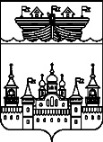 ЗЕМСКОЕ СОБРАНИЕ ВОСКРЕСЕНСКОГО МУНИЦИПАЛЬНОГО РАЙОНА НИЖЕГОРОДСКОЙ ОБЛАСТИРЕШЕНИЕ12 ноября 2019 года	№ 111Об избрании главы местного самоуправления Воскресенского муниципального района Нижегородской областиВ соответствии с Федеральным законом от 6 октября 2003 года № 131-ФЗ «Об общих принципах организации местного самоуправления в Российской Федерации», со ст.29 Устава Воскресенского муниципального района Нижегородского области, принятого постановлением Земского собрания Воскресенского района от 29.08.2005 №37, протоколом счетной комиссии для определения итогов открытого голосования по избранию главы местного самоуправления Воскресенского муниципального района Нижегородской области № 2 от 12 ноября 2019 года,Земское собрание района решило:1.Избрать главой местного самоуправления Воскресенского муниципального района Нижегородской области Горячева Николая Валентиновича сроком на 5 лет.2.Установить, что Горячев Николай Валентинович осуществляет полномочия главы местного самоуправления Воскресенского муниципального района Нижегородской области с 17 часов 34 минут 12 ноября 2019 года.3.Опубликовать настоящее решение в районной газете «Воскресенская жизнь» и разместить на официальном сайте администрации Воскресенского муниципального района Нижегородской области в информационно-телекоммуникационной сети «Интернет».4.Настоящее решение вступает в силу со дня его принятия.Председатель Земского собрания района		С.И.Доронин